MinutesThe meeting was called to order by President Jill Banks Barad at 8:00 pm. following the SONC 2014 Candidates’ Forum for the SONC election in Areas 2, 4 & 6, which began at 6:30 p.m.Roll callPresent:  Banks Barad, Beeber, Brooks, Casavan, Gervais, Kalban, Katchen, Lax, Marciniak, Preston, Revord, Roden, Ziff   Absent: Bartley, Calne, PlotkinThe minutes of the SONC Board meeting of February 10, 2014 were approved unanimously. Introduction of elected officials, staff, LAPD Senior Lead Officers Carolyn Ramsey of Councilmember LaBonge’s office gave an update on the new office and the new Ralph’s and requested input on transit.Stephen Butcher of Assembly Member Nazarian’s office gave a brief update.Greg Bartz, LADWP Community Relations Liaison gave an update on LADWP activities including new General Manager, Marcie Edwards, importance of water conservation in view of the current drought and LADWP Cash for Lawn program.  Handouts were provided.Ray Verches of Southern California Gas gave an update on the advanced metering project and reported that advanced meters will be being installed in the area in the upcoming days.  A handout was provided. Public Comment: Comments by the public on non-agenda items within SONC’s jurisdiction  Elliot Durant – Reported on Next Door.com for Sherman Oaks neighborhoods.Presentation – Runaway Film and TV Production, presented by Philip Sokoloski, VP Integrated Communitcations, FilmLA and Guy Langman, FilmLA Community Outreach Liaison.President’s Report – Jill Banks Barad, President  Reminder that April meeting with be on the first Monday, April 7.Jill is working on setting up a tour of the LADWP Filtration Plant for SONC Board Members.Treasurer’s Report/Finance Committee—Howard Katchen Action Item: Reviewed, discussed, and approved current financial reports and monthly reconciliation for February expenditures.  Passed 13-0-0.Action item: Approve ex post facto expenditure on February 11, 2014 of $41.42 from Budget line item Election Outreach and Related Expenses for 200 election information flyers to promote Sherman Oaks Neighborhood Council Elections. Moved by N. Rodin, Second by R. Marciniak. Passed 13-0-0            Action item: Approve amount correction: expenditure for Green Living Region 4 election outreach event banner from $95.00 to $103.01 from Budget line item Election Outreach paid to Thomas Graphics on February 11, 2014.  Moved C. Casavan, Second N. Rodin. Passed 13-0-0.Action item: Approve expenditure to pay $255.00 from Budget line item Election Outreach to L.D. Mather, Art & Design, Inc. for layout, design for two SONC election flyers.  Moved R. Marciniak, Second N. Rodin.  Passed 13-0-0Action item: Approve expenditure to pay $367.25 for SONC contribution from Budget line item Election Outreach to Region 4 Election Outreach advertisement to be published in the Daily News on March 16, 2014.  Moved N. Rodin, Second R. Marciniak.  Passed 13-0-0 Action item: Allocate up to $750.00 SONC pull-up banner $350.00 and design and print setup for the banner $400.00.  Moved by Finance Committe.  Passed 13-0-0Fiscal year end deadlines – Demand Warrents due April 15, Purchase card deadline June 2.  Jill noted that this subject will be coming up at the VANC meeting.  The April deadline is too early.Update on Neighborhood Council Budget Advocates Update on Neighborhood Council Funding – Checking accounts are gone for this FY.Committee Reports/UpdatesRules and Elections - Jay Beeber, Chair.  SONC Election Thursday, March 20, 4-8 pm for EVEN numbered seats.J. Beeber and N. Rodin will monitor the polls.Outreach Committee – Sherry Revord, Chair.  Money in the budget.  No recommendations on how to spend it.Land Use Committee –Ron Ziff, ChairReport on Nursery School at 5328 Hazeltine, condo conversion at 5300 Sepulveda, new restaurant at 15300 Ventura, problems at Athenea Restaurant.Possible Action item : "Should the City participate in California Native plantings as part of the RIO Plan?"  J. Beeber moved to table to April meeting.  H. Katchen seconded.  Passed 13-0-0Next LUC meeting  March 20 at the Sherman Oaks Library to hear an application for a liquor license at a new restaurant at 14612 Ventura, application for a lot split at 4603 & 05 Kester, a cell tower at 14748 Burbank Blvd, and to discuss The City Planning Department's Mobility Plan.Government Affairs Committee: Jay Beeber, Chair  Brief update.Green and Beautification Committee—Carolyn Casavan, Chair. Next meeting - March 19, 6:30 pm at the new Sherman Oaks Neighborhood Council office.Announcements from the Board on subject matters within SONC’s jurisdiction.VANC monthly meeting, Thursday, March 13, 6:30 pm at Sherman Oaks Hospital.  Guest Speaker: LADWP General Manager Marcie Edwards, introduced by Mayor Eric Garcetti.VANC Anniversary Mixer, April 10, CBS Studio Center, 5:30-9:00 pm.  County Supervisor Candidates Forum during the evening.CERT TrainingAdjourned at 10:00 pm.Respectfully submitted by:Carolyn Casavan, Secretary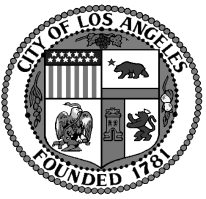 Sherman Oaks Neighborhood Council Monday March 10, 2014 Board Meeting